Uniform Application for 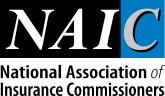 Individual Adjuster or Apprentice License/Registration (Please Print or Type)(State Use)Uniform Application for  Individual Adjuster or Apprentice License/Registration	Applicant Name:_________________________Uniform Application for Individual Adjuster or Apprentice License/RegistrationApplicant Name:_________________________	 Soc. Security Number                           -              - 	 Soc. Security Number                           -              - 	 Soc. Security Number                           -              - 	 Soc. Security Number                           -              -       If assigned, National Producer Number (NPN)       If assigned, National Producer Number (NPN)       If assigned, National Producer Number (NPN)       If assigned, National Producer Number (NPN)       If assigned, National Producer Number (NPN)       If assigned, National Producer Number (NPN)       If assigned, National Producer Number (NPN)       If assigned, National Producer Number (NPN)       If assigned, National Producer Number (NPN)       If assigned, National Producer Number (NPN)       If assigned, National Producer Number (NPN)       If assigned, National Producer Number (NPN)       If assigned, National Producer Number (NPN)       If assigned, National Producer Number (NPN)       If assigned, National Producer Number (NPN) 	Last Name	JR./SR. etc	Last Name	JR./SR. etc	Last Name	JR./SR. etc	First Name	First Name	First Name	First Name	First Name	First Name     Middle Name     Middle Name     Middle Name     Middle Name     Middle Name     Middle Name     Middle Name     Middle Name	  Date of Birth(month) ___ (day) ___ (year)____	  Date of Birth(month) ___ (day) ___ (year)____	Residence/Home Address  (Physical Street)	Residence/Home Address  (Physical Street)	Residence/Home Address  (Physical Street)	Residence/Home Address  (Physical Street)	Residence/Home Address  (Physical Street)     City     City     City     City     City     City     City	State	State	State	Zip Code	Zip Code	Zip Code    Foreign Country	Home Phone Number	(         )          -______________ Applicant email address:	Gender (Circle One)	Male	Female	Gender (Circle One)	Male	Female	Gender (Circle One)	Male	Female	  Are you a Citizen of the United States? (Check One)	Yes	No	 (If No, of which country are you a citizen?) (If NO, and this is an application for a Resident License, you must supply proof of eligibility to work in the       U.S.)			  Are you a Citizen of the United States? (Check One)	Yes	No	 (If No, of which country are you a citizen?) (If NO, and this is an application for a Resident License, you must supply proof of eligibility to work in the       U.S.)			  Are you a Citizen of the United States? (Check One)	Yes	No	 (If No, of which country are you a citizen?) (If NO, and this is an application for a Resident License, you must supply proof of eligibility to work in the       U.S.)			  Are you a Citizen of the United States? (Check One)	Yes	No	 (If No, of which country are you a citizen?) (If NO, and this is an application for a Resident License, you must supply proof of eligibility to work in the       U.S.)			  Are you a Citizen of the United States? (Check One)	Yes	No	 (If No, of which country are you a citizen?) (If NO, and this is an application for a Resident License, you must supply proof of eligibility to work in the       U.S.)			  Are you a Citizen of the United States? (Check One)	Yes	No	 (If No, of which country are you a citizen?) (If NO, and this is an application for a Resident License, you must supply proof of eligibility to work in the       U.S.)			  Are you a Citizen of the United States? (Check One)	Yes	No	 (If No, of which country are you a citizen?) (If NO, and this is an application for a Resident License, you must supply proof of eligibility to work in the       U.S.)			  Are you a Citizen of the United States? (Check One)	Yes	No	 (If No, of which country are you a citizen?) (If NO, and this is an application for a Resident License, you must supply proof of eligibility to work in the       U.S.)			  Are you a Citizen of the United States? (Check One)	Yes	No	 (If No, of which country are you a citizen?) (If NO, and this is an application for a Resident License, you must supply proof of eligibility to work in the       U.S.)			  Are you a Citizen of the United States? (Check One)	Yes	No	 (If No, of which country are you a citizen?) (If NO, and this is an application for a Resident License, you must supply proof of eligibility to work in the       U.S.)			  Are you a Citizen of the United States? (Check One)	Yes	No	 (If No, of which country are you a citizen?) (If NO, and this is an application for a Resident License, you must supply proof of eligibility to work in the       U.S.)			  Are you a Citizen of the United States? (Check One)	Yes	No	 (If No, of which country are you a citizen?) (If NO, and this is an application for a Resident License, you must supply proof of eligibility to work in the       U.S.)			  Are you a Citizen of the United States? (Check One)	Yes	No	 (If No, of which country are you a citizen?) (If NO, and this is an application for a Resident License, you must supply proof of eligibility to work in the       U.S.)			  Are you a Citizen of the United States? (Check One)	Yes	No	 (If No, of which country are you a citizen?) (If NO, and this is an application for a Resident License, you must supply proof of eligibility to work in the       U.S.)			  Are you a Citizen of the United States? (Check One)	Yes	No	 (If No, of which country are you a citizen?) (If NO, and this is an application for a Resident License, you must supply proof of eligibility to work in the       U.S.)			 Business Entity Name	 Business Entity Name	 Business Entity Name	 Business Entity Name	 Business Entity Name	 Business Entity Name	 Business Entity Name	 Business Entity Name	 Business Entity Name	 Business Entity Name	 Business Entity Name	 Business Entity Name	 Business Entity Name	 Business Entity Name	 Business Entity Name	 Business Entity Name	 Business Entity Name	 Business Entity Name	 Business Entity Name	Business Address (Physical Street)	Business Address (Physical Street)	P.O. Box 	P.O. Box 	P.O. Box 	P.O. Box 	City	City	City	City	State	State	State	State	State	State	 Zip Code	 Zip Code    Foreign Country Business Phone Number       (include extension)	(         )          -	  Business Fax Number	 (         )          -	  Business Fax Number	 (         )          -	  Business Fax Number	 (         )          -	  Business Fax Number	 (         )          -	  Business Fax Number	 (         )          -	Business E-Mail Address	Business E-Mail Address	Business E-Mail Address	Business E-Mail Address	Business E-Mail Address	Business E-Mail Address	Business E-Mail Address	Business E-Mail Address	Business E-Mail Address	Business E-Mail Address    Business Web Site Address    Business Web Site Address    Business Web Site Address	Applicant’s Mailing Address 	Applicant’s Mailing Address 	P.O. Box	P.O. Box	P.O. Box	P.O. Box	City	City	City	City	State	State	State	State	Zip Code	Zip Code	Zip Code	Zip Code    Foreign Country         a. List any other assumed, fictitious, alias, maiden or trade names which you have used in the past.     b. List any trade names under which you are currently doing business or intend to do business. (May be subject to state approval)          a. List any other assumed, fictitious, alias, maiden or trade names which you have used in the past.     b. List any trade names under which you are currently doing business or intend to do business. (May be subject to state approval)          a. List any other assumed, fictitious, alias, maiden or trade names which you have used in the past.     b. List any trade names under which you are currently doing business or intend to do business. (May be subject to state approval)          a. List any other assumed, fictitious, alias, maiden or trade names which you have used in the past.     b. List any trade names under which you are currently doing business or intend to do business. (May be subject to state approval)          a. List any other assumed, fictitious, alias, maiden or trade names which you have used in the past.     b. List any trade names under which you are currently doing business or intend to do business. (May be subject to state approval)          a. List any other assumed, fictitious, alias, maiden or trade names which you have used in the past.     b. List any trade names under which you are currently doing business or intend to do business. (May be subject to state approval)          a. List any other assumed, fictitious, alias, maiden or trade names which you have used in the past.     b. List any trade names under which you are currently doing business or intend to do business. (May be subject to state approval)          a. List any other assumed, fictitious, alias, maiden or trade names which you have used in the past.     b. List any trade names under which you are currently doing business or intend to do business. (May be subject to state approval)          a. List any other assumed, fictitious, alias, maiden or trade names which you have used in the past.     b. List any trade names under which you are currently doing business or intend to do business. (May be subject to state approval)          a. List any other assumed, fictitious, alias, maiden or trade names which you have used in the past.     b. List any trade names under which you are currently doing business or intend to do business. (May be subject to state approval)          a. List any other assumed, fictitious, alias, maiden or trade names which you have used in the past.     b. List any trade names under which you are currently doing business or intend to do business. (May be subject to state approval)          a. List any other assumed, fictitious, alias, maiden or trade names which you have used in the past.     b. List any trade names under which you are currently doing business or intend to do business. (May be subject to state approval)          a. List any other assumed, fictitious, alias, maiden or trade names which you have used in the past.     b. List any trade names under which you are currently doing business or intend to do business. (May be subject to state approval)          a. List any other assumed, fictitious, alias, maiden or trade names which you have used in the past.     b. List any trade names under which you are currently doing business or intend to do business. (May be subject to state approval)          a. List any other assumed, fictitious, alias, maiden or trade names which you have used in the past.     b. List any trade names under which you are currently doing business or intend to do business. (May be subject to state approval)          a. List any other assumed, fictitious, alias, maiden or trade names which you have used in the past.     b. List any trade names under which you are currently doing business or intend to do business. (May be subject to state approval)          a. List any other assumed, fictitious, alias, maiden or trade names which you have used in the past.     b. List any trade names under which you are currently doing business or intend to do business. (May be subject to state approval)          a. List any other assumed, fictitious, alias, maiden or trade names which you have used in the past.     b. List any trade names under which you are currently doing business or intend to do business. (May be subject to state approval)          a. List any other assumed, fictitious, alias, maiden or trade names which you have used in the past.     b. List any trade names under which you are currently doing business or intend to do business. (May be subject to state approval)         Did you qualify  for this license  type by passing an adjuster examination ?    Yes_____ No _____ Comments _________________________                If yes, which state __________________________                What lines of authority did the adjuster exam cover (crop, workers’ comp, property/casualty, etc.)  ?_________________________________        Did you qualify  for this license  type by passing an adjuster examination ?    Yes_____ No _____ Comments _________________________                If yes, which state __________________________                What lines of authority did the adjuster exam cover (crop, workers’ comp, property/casualty, etc.)  ?_________________________________        Did you qualify  for this license  type by passing an adjuster examination ?    Yes_____ No _____ Comments _________________________                If yes, which state __________________________                What lines of authority did the adjuster exam cover (crop, workers’ comp, property/casualty, etc.)  ?_________________________________        Did you qualify  for this license  type by passing an adjuster examination ?    Yes_____ No _____ Comments _________________________                If yes, which state __________________________                What lines of authority did the adjuster exam cover (crop, workers’ comp, property/casualty, etc.)  ?_________________________________        Did you qualify  for this license  type by passing an adjuster examination ?    Yes_____ No _____ Comments _________________________                If yes, which state __________________________                What lines of authority did the adjuster exam cover (crop, workers’ comp, property/casualty, etc.)  ?_________________________________        Did you qualify  for this license  type by passing an adjuster examination ?    Yes_____ No _____ Comments _________________________                If yes, which state __________________________                What lines of authority did the adjuster exam cover (crop, workers’ comp, property/casualty, etc.)  ?_________________________________        Did you qualify  for this license  type by passing an adjuster examination ?    Yes_____ No _____ Comments _________________________                If yes, which state __________________________                What lines of authority did the adjuster exam cover (crop, workers’ comp, property/casualty, etc.)  ?_________________________________        Did you qualify  for this license  type by passing an adjuster examination ?    Yes_____ No _____ Comments _________________________                If yes, which state __________________________                What lines of authority did the adjuster exam cover (crop, workers’ comp, property/casualty, etc.)  ?_________________________________        Did you qualify  for this license  type by passing an adjuster examination ?    Yes_____ No _____ Comments _________________________                If yes, which state __________________________                What lines of authority did the adjuster exam cover (crop, workers’ comp, property/casualty, etc.)  ?_________________________________        Did you qualify  for this license  type by passing an adjuster examination ?    Yes_____ No _____ Comments _________________________                If yes, which state __________________________                What lines of authority did the adjuster exam cover (crop, workers’ comp, property/casualty, etc.)  ?_________________________________        Did you qualify  for this license  type by passing an adjuster examination ?    Yes_____ No _____ Comments _________________________                If yes, which state __________________________                What lines of authority did the adjuster exam cover (crop, workers’ comp, property/casualty, etc.)  ?_________________________________        Did you qualify  for this license  type by passing an adjuster examination ?    Yes_____ No _____ Comments _________________________                If yes, which state __________________________                What lines of authority did the adjuster exam cover (crop, workers’ comp, property/casualty, etc.)  ?_________________________________        Did you qualify  for this license  type by passing an adjuster examination ?    Yes_____ No _____ Comments _________________________                If yes, which state __________________________                What lines of authority did the adjuster exam cover (crop, workers’ comp, property/casualty, etc.)  ?_________________________________        Did you qualify  for this license  type by passing an adjuster examination ?    Yes_____ No _____ Comments _________________________                If yes, which state __________________________                What lines of authority did the adjuster exam cover (crop, workers’ comp, property/casualty, etc.)  ?_________________________________        Did you qualify  for this license  type by passing an adjuster examination ?    Yes_____ No _____ Comments _________________________                If yes, which state __________________________                What lines of authority did the adjuster exam cover (crop, workers’ comp, property/casualty, etc.)  ?_________________________________        Did you qualify  for this license  type by passing an adjuster examination ?    Yes_____ No _____ Comments _________________________                If yes, which state __________________________                What lines of authority did the adjuster exam cover (crop, workers’ comp, property/casualty, etc.)  ?_________________________________        Did you qualify  for this license  type by passing an adjuster examination ?    Yes_____ No _____ Comments _________________________                If yes, which state __________________________                What lines of authority did the adjuster exam cover (crop, workers’ comp, property/casualty, etc.)  ?_________________________________        Did you qualify  for this license  type by passing an adjuster examination ?    Yes_____ No _____ Comments _________________________                If yes, which state __________________________                What lines of authority did the adjuster exam cover (crop, workers’ comp, property/casualty, etc.)  ?_________________________________        Did you qualify  for this license  type by passing an adjuster examination ?    Yes_____ No _____ Comments _________________________                If yes, which state __________________________                What lines of authority did the adjuster exam cover (crop, workers’ comp, property/casualty, etc.)  ?_________________________________If Applying For Apprentice Adjuster List License AdjusterIf Applying For Apprentice Adjuster List License AdjusterIf Applying For Apprentice Adjuster List License AdjusterIf Applying For Apprentice Adjuster List License AdjusterIf Applying For Apprentice Adjuster List License AdjusterIf Applying For Apprentice Adjuster List License AdjusterIf Applying For Apprentice Adjuster List License AdjusterIf Applying For Apprentice Adjuster List License AdjusterIf Applying For Apprentice Adjuster List License AdjusterIf Applying For Apprentice Adjuster List License AdjusterIf Applying For Apprentice Adjuster List License AdjusterIf Applying For Apprentice Adjuster List License AdjusterIf Applying For Apprentice Adjuster List License AdjusterIf Applying For Apprentice Adjuster List License AdjusterIf Applying For Apprentice Adjuster List License AdjusterIf Applying For Apprentice Adjuster List License AdjusterIf Applying For Apprentice Adjuster List License AdjusterIf Applying For Apprentice Adjuster List License AdjusterIf Applying For Apprentice Adjuster List License Adjuster	List your Supervising Licensed Adjuster who will oversee all work product.    NPN  ___________________    State Identification #________________________________    Name : First  ______________________ Middle Name ____________Last ___________________________________Jr./Sr/II	List your Supervising Licensed Adjuster who will oversee all work product.    NPN  ___________________    State Identification #________________________________    Name : First  ______________________ Middle Name ____________Last ___________________________________Jr./Sr/II	List your Supervising Licensed Adjuster who will oversee all work product.    NPN  ___________________    State Identification #________________________________    Name : First  ______________________ Middle Name ____________Last ___________________________________Jr./Sr/II	List your Supervising Licensed Adjuster who will oversee all work product.    NPN  ___________________    State Identification #________________________________    Name : First  ______________________ Middle Name ____________Last ___________________________________Jr./Sr/II	List your Supervising Licensed Adjuster who will oversee all work product.    NPN  ___________________    State Identification #________________________________    Name : First  ______________________ Middle Name ____________Last ___________________________________Jr./Sr/II	List your Supervising Licensed Adjuster who will oversee all work product.    NPN  ___________________    State Identification #________________________________    Name : First  ______________________ Middle Name ____________Last ___________________________________Jr./Sr/II	List your Supervising Licensed Adjuster who will oversee all work product.    NPN  ___________________    State Identification #________________________________    Name : First  ______________________ Middle Name ____________Last ___________________________________Jr./Sr/II	List your Supervising Licensed Adjuster who will oversee all work product.    NPN  ___________________    State Identification #________________________________    Name : First  ______________________ Middle Name ____________Last ___________________________________Jr./Sr/II	List your Supervising Licensed Adjuster who will oversee all work product.    NPN  ___________________    State Identification #________________________________    Name : First  ______________________ Middle Name ____________Last ___________________________________Jr./Sr/II	List your Supervising Licensed Adjuster who will oversee all work product.    NPN  ___________________    State Identification #________________________________    Name : First  ______________________ Middle Name ____________Last ___________________________________Jr./Sr/II	List your Supervising Licensed Adjuster who will oversee all work product.    NPN  ___________________    State Identification #________________________________    Name : First  ______________________ Middle Name ____________Last ___________________________________Jr./Sr/II	List your Supervising Licensed Adjuster who will oversee all work product.    NPN  ___________________    State Identification #________________________________    Name : First  ______________________ Middle Name ____________Last ___________________________________Jr./Sr/II	List your Supervising Licensed Adjuster who will oversee all work product.    NPN  ___________________    State Identification #________________________________    Name : First  ______________________ Middle Name ____________Last ___________________________________Jr./Sr/II	List your Supervising Licensed Adjuster who will oversee all work product.    NPN  ___________________    State Identification #________________________________    Name : First  ______________________ Middle Name ____________Last ___________________________________Jr./Sr/II	List your Supervising Licensed Adjuster who will oversee all work product.    NPN  ___________________    State Identification #________________________________    Name : First  ______________________ Middle Name ____________Last ___________________________________Jr./Sr/II	List your Supervising Licensed Adjuster who will oversee all work product.    NPN  ___________________    State Identification #________________________________    Name : First  ______________________ Middle Name ____________Last ___________________________________Jr./Sr/II	List your Supervising Licensed Adjuster who will oversee all work product.    NPN  ___________________    State Identification #________________________________    Name : First  ______________________ Middle Name ____________Last ___________________________________Jr./Sr/II	List your Supervising Licensed Adjuster who will oversee all work product.    NPN  ___________________    State Identification #________________________________    Name : First  ______________________ Middle Name ____________Last ___________________________________Jr./Sr/II	List your Supervising Licensed Adjuster who will oversee all work product.    NPN  ___________________    State Identification #________________________________    Name : First  ______________________ Middle Name ____________Last ___________________________________Jr./Sr/IIAgency or Business Entity AffiliationsAgency or Business Entity AffiliationsAgency or Business Entity AffiliationsAgency or Business Entity AffiliationsAgency or Business Entity AffiliationsAgency or Business Entity AffiliationsAgency or Business Entity AffiliationsAgency or Business Entity AffiliationsAgency or Business Entity AffiliationsAgency or Business Entity AffiliationsAgency or Business Entity AffiliationsAgency or Business Entity AffiliationsAgency or Business Entity AffiliationsAgency or Business Entity AffiliationsAgency or Business Entity AffiliationsAgency or Business Entity AffiliationsAgency or Business Entity AffiliationsAgency or Business Entity AffiliationsAgency or Business Entity Affiliations     List your Insurance Agency Affiliations: (Complete only if the applicant is to be licensed as an active member of the business entity)    FEIN  ________________________    NPN ___________________    Name of Agency  ___________________________________________________________    FEIN  ________________________    NPN ___________________    Name of Agency  ___________________________________________________________FEIN ________________________    NPN ___________________    Name of Agency ____________________________________________________________     List your Insurance Agency Affiliations: (Complete only if the applicant is to be licensed as an active member of the business entity)    FEIN  ________________________    NPN ___________________    Name of Agency  ___________________________________________________________    FEIN  ________________________    NPN ___________________    Name of Agency  ___________________________________________________________FEIN ________________________    NPN ___________________    Name of Agency ____________________________________________________________     List your Insurance Agency Affiliations: (Complete only if the applicant is to be licensed as an active member of the business entity)    FEIN  ________________________    NPN ___________________    Name of Agency  ___________________________________________________________    FEIN  ________________________    NPN ___________________    Name of Agency  ___________________________________________________________FEIN ________________________    NPN ___________________    Name of Agency ____________________________________________________________     List your Insurance Agency Affiliations: (Complete only if the applicant is to be licensed as an active member of the business entity)    FEIN  ________________________    NPN ___________________    Name of Agency  ___________________________________________________________    FEIN  ________________________    NPN ___________________    Name of Agency  ___________________________________________________________FEIN ________________________    NPN ___________________    Name of Agency ____________________________________________________________     List your Insurance Agency Affiliations: (Complete only if the applicant is to be licensed as an active member of the business entity)    FEIN  ________________________    NPN ___________________    Name of Agency  ___________________________________________________________    FEIN  ________________________    NPN ___________________    Name of Agency  ___________________________________________________________FEIN ________________________    NPN ___________________    Name of Agency ____________________________________________________________     List your Insurance Agency Affiliations: (Complete only if the applicant is to be licensed as an active member of the business entity)    FEIN  ________________________    NPN ___________________    Name of Agency  ___________________________________________________________    FEIN  ________________________    NPN ___________________    Name of Agency  ___________________________________________________________FEIN ________________________    NPN ___________________    Name of Agency ____________________________________________________________     List your Insurance Agency Affiliations: (Complete only if the applicant is to be licensed as an active member of the business entity)    FEIN  ________________________    NPN ___________________    Name of Agency  ___________________________________________________________    FEIN  ________________________    NPN ___________________    Name of Agency  ___________________________________________________________FEIN ________________________    NPN ___________________    Name of Agency ____________________________________________________________     List your Insurance Agency Affiliations: (Complete only if the applicant is to be licensed as an active member of the business entity)    FEIN  ________________________    NPN ___________________    Name of Agency  ___________________________________________________________    FEIN  ________________________    NPN ___________________    Name of Agency  ___________________________________________________________FEIN ________________________    NPN ___________________    Name of Agency ____________________________________________________________     List your Insurance Agency Affiliations: (Complete only if the applicant is to be licensed as an active member of the business entity)    FEIN  ________________________    NPN ___________________    Name of Agency  ___________________________________________________________    FEIN  ________________________    NPN ___________________    Name of Agency  ___________________________________________________________FEIN ________________________    NPN ___________________    Name of Agency ____________________________________________________________     List your Insurance Agency Affiliations: (Complete only if the applicant is to be licensed as an active member of the business entity)    FEIN  ________________________    NPN ___________________    Name of Agency  ___________________________________________________________    FEIN  ________________________    NPN ___________________    Name of Agency  ___________________________________________________________FEIN ________________________    NPN ___________________    Name of Agency ____________________________________________________________     List your Insurance Agency Affiliations: (Complete only if the applicant is to be licensed as an active member of the business entity)    FEIN  ________________________    NPN ___________________    Name of Agency  ___________________________________________________________    FEIN  ________________________    NPN ___________________    Name of Agency  ___________________________________________________________FEIN ________________________    NPN ___________________    Name of Agency ____________________________________________________________     List your Insurance Agency Affiliations: (Complete only if the applicant is to be licensed as an active member of the business entity)    FEIN  ________________________    NPN ___________________    Name of Agency  ___________________________________________________________    FEIN  ________________________    NPN ___________________    Name of Agency  ___________________________________________________________FEIN ________________________    NPN ___________________    Name of Agency ____________________________________________________________     List your Insurance Agency Affiliations: (Complete only if the applicant is to be licensed as an active member of the business entity)    FEIN  ________________________    NPN ___________________    Name of Agency  ___________________________________________________________    FEIN  ________________________    NPN ___________________    Name of Agency  ___________________________________________________________FEIN ________________________    NPN ___________________    Name of Agency ____________________________________________________________     List your Insurance Agency Affiliations: (Complete only if the applicant is to be licensed as an active member of the business entity)    FEIN  ________________________    NPN ___________________    Name of Agency  ___________________________________________________________    FEIN  ________________________    NPN ___________________    Name of Agency  ___________________________________________________________FEIN ________________________    NPN ___________________    Name of Agency ____________________________________________________________     List your Insurance Agency Affiliations: (Complete only if the applicant is to be licensed as an active member of the business entity)    FEIN  ________________________    NPN ___________________    Name of Agency  ___________________________________________________________    FEIN  ________________________    NPN ___________________    Name of Agency  ___________________________________________________________FEIN ________________________    NPN ___________________    Name of Agency ____________________________________________________________     List your Insurance Agency Affiliations: (Complete only if the applicant is to be licensed as an active member of the business entity)    FEIN  ________________________    NPN ___________________    Name of Agency  ___________________________________________________________    FEIN  ________________________    NPN ___________________    Name of Agency  ___________________________________________________________FEIN ________________________    NPN ___________________    Name of Agency ____________________________________________________________     List your Insurance Agency Affiliations: (Complete only if the applicant is to be licensed as an active member of the business entity)    FEIN  ________________________    NPN ___________________    Name of Agency  ___________________________________________________________    FEIN  ________________________    NPN ___________________    Name of Agency  ___________________________________________________________FEIN ________________________    NPN ___________________    Name of Agency ____________________________________________________________     List your Insurance Agency Affiliations: (Complete only if the applicant is to be licensed as an active member of the business entity)    FEIN  ________________________    NPN ___________________    Name of Agency  ___________________________________________________________    FEIN  ________________________    NPN ___________________    Name of Agency  ___________________________________________________________FEIN ________________________    NPN ___________________    Name of Agency ____________________________________________________________     List your Insurance Agency Affiliations: (Complete only if the applicant is to be licensed as an active member of the business entity)    FEIN  ________________________    NPN ___________________    Name of Agency  ___________________________________________________________    FEIN  ________________________    NPN ___________________    Name of Agency  ___________________________________________________________FEIN ________________________    NPN ___________________    Name of Agency ____________________________________________________________Employment HistoryEmployment HistoryEmployment HistoryEmployment HistoryEmployment HistoryEmployment HistoryEmployment HistoryEmployment HistoryEmployment HistoryEmployment HistoryEmployment HistoryEmployment HistoryEmployment HistoryEmployment HistoryEmployment HistoryEmployment HistoryEmployment HistoryEmployment HistoryEmployment History	Account for all time for the past five years.  Give all employment experience starting with your current employer working back five years.  Include full and part-time work,           self-employment, military service, unemployment and full-time education.  	Account for all time for the past five years.  Give all employment experience starting with your current employer working back five years.  Include full and part-time work,           self-employment, military service, unemployment and full-time education.  	Account for all time for the past five years.  Give all employment experience starting with your current employer working back five years.  Include full and part-time work,           self-employment, military service, unemployment and full-time education.  	Account for all time for the past five years.  Give all employment experience starting with your current employer working back five years.  Include full and part-time work,           self-employment, military service, unemployment and full-time education.  	Account for all time for the past five years.  Give all employment experience starting with your current employer working back five years.  Include full and part-time work,           self-employment, military service, unemployment and full-time education.  	Account for all time for the past five years.  Give all employment experience starting with your current employer working back five years.  Include full and part-time work,           self-employment, military service, unemployment and full-time education.  	Account for all time for the past five years.  Give all employment experience starting with your current employer working back five years.  Include full and part-time work,           self-employment, military service, unemployment and full-time education.  	Account for all time for the past five years.  Give all employment experience starting with your current employer working back five years.  Include full and part-time work,           self-employment, military service, unemployment and full-time education.  	Account for all time for the past five years.  Give all employment experience starting with your current employer working back five years.  Include full and part-time work,           self-employment, military service, unemployment and full-time education.  	Account for all time for the past five years.  Give all employment experience starting with your current employer working back five years.  Include full and part-time work,           self-employment, military service, unemployment and full-time education.  	Account for all time for the past five years.  Give all employment experience starting with your current employer working back five years.  Include full and part-time work,           self-employment, military service, unemployment and full-time education.  	Account for all time for the past five years.  Give all employment experience starting with your current employer working back five years.  Include full and part-time work,           self-employment, military service, unemployment and full-time education.  	Account for all time for the past five years.  Give all employment experience starting with your current employer working back five years.  Include full and part-time work,           self-employment, military service, unemployment and full-time education.  	Account for all time for the past five years.  Give all employment experience starting with your current employer working back five years.  Include full and part-time work,           self-employment, military service, unemployment and full-time education.  	Account for all time for the past five years.  Give all employment experience starting with your current employer working back five years.  Include full and part-time work,           self-employment, military service, unemployment and full-time education.  	Account for all time for the past five years.  Give all employment experience starting with your current employer working back five years.  Include full and part-time work,           self-employment, military service, unemployment and full-time education.  	Account for all time for the past five years.  Give all employment experience starting with your current employer working back five years.  Include full and part-time work,           self-employment, military service, unemployment and full-time education.  	Account for all time for the past five years.  Give all employment experience starting with your current employer working back five years.  Include full and part-time work,           self-employment, military service, unemployment and full-time education.  	Account for all time for the past five years.  Give all employment experience starting with your current employer working back five years.  Include full and part-time work,           self-employment, military service, unemployment and full-time education.  FromFromFromFromToToToToToMonthYearYearYearMonthMonthYearYearYearPosition HeldPosition HeldPosition HeldNameNameNameNameNameNameName	City                                   State                         Foreign Country	City                                   State                         Foreign Country	City                                   State                         Foreign Country	City                                   State                         Foreign Country	City                                   State                         Foreign Country	City                                   State                         Foreign Country	City                                   State                         Foreign CountryNameNameNameNameNameNameName	City                                   State                         Foreign Country	City                                   State                         Foreign Country	City                                   State                         Foreign Country	City                                   State                         Foreign Country	City                                   State                         Foreign Country	City                                   State                         Foreign Country	City                                   State                         Foreign CountryNameNameNameNameNameNameName	City                                   State                         Foreign Country	City                                   State                         Foreign Country	City                                   State                         Foreign Country	City                                   State                         Foreign Country	City                                   State                         Foreign Country	City                                   State                         Foreign Country	City                                   State                         Foreign CountryNameNameNameNameNameNameName	City                                   State                         Foreign Country	City                                   State                         Foreign Country	City                                   State                         Foreign Country	City                                   State                         Foreign Country	City                                   State                         Foreign Country	City                                   State                         Foreign Country	City                                   State                         Foreign Country                                                                      Jurisdiction and Type of License Requested                                                                                                                                                            Jurisdiction and Type of License Requested                                                                                                                                                            Jurisdiction and Type of License Requested                                                                                                                                                            Jurisdiction and Type of License Requested                                                                                                                                                            Jurisdiction and Type of License Requested                                                                                                                                                            Jurisdiction and Type of License Requested                                                                                                                                                            Jurisdiction and Type of License Requested                                                                                                                                                            Jurisdiction and Type of License Requested                                                                                                                                                            Jurisdiction and Type of License Requested                                                                                                                                                            Jurisdiction and Type of License Requested                                                                                                                                                            Jurisdiction and Type of License Requested                                                                                                                                                            Jurisdiction and Type of License Requested                                                                                                                                                            Jurisdiction and Type of License Requested                                                                                                                                                            Jurisdiction and Type of License Requested                                                                                                                                                            Jurisdiction and Type of License Requested                                                                                                                                                            Jurisdiction and Type of License Requested                                                                                      License TypeLicense TypeLicense TypeLicense TypeLicense TypeLicense TypeLicense TypeLines of AuthorityLines of AuthorityLines of AuthorityLines of AuthorityLines of AuthorityLines of AuthorityLines of AuthorityJurisdictionApprenticeAdjusterApprenticeAdjusterStaffAdjusterStaffAdjusterIndependentAdjusterPublic Adjuster   AdjusterProperty & CasualtyProperty & CasualtyPropertyCasualtyWorkers Comp CropOtherAK AL*ARAZCA CO*CT  DC* DEFL GA*GUHI  IA*ID IL*INKS  KY*LAMAMDME MI*MNMOMSMT  NC*NDNENHNJNMNV  NY*  OH*OKOR PA* PR*RISC SD* TN*TXUTVI*VA VT* WA*WI WV*WYBackground QuestionsBackground QuestionsBackground Questions	The Applicant must read the following very carefully and answer every question. All written statements submitted by the Applicant must include an original signature.	The Applicant must read the following very carefully and answer every question. All written statements submitted by the Applicant must include an original signature.1a.	Have you ever been convicted of a misdemeanor, had a judgment withheld or deferred, or are you currently charged with committing a misdemeanor? 1a.	Have you ever been convicted of a misdemeanor, had a judgment withheld or deferred, or are you currently charged with committing a misdemeanor? Yes ___   No___You may exclude the following misdemeanconvictions or pending misdemeanor charges : traffic citations, driving under the influence (DUI) or driving while intoxicated (DWI), driving without a license, reckless driving, or driving with a suspended or revoked license. You may also exclude juvenile adjudications (offenses where you were adjudicated delinquent in a juvenile court)1b. Have you been convicted of a felony, had a judgement withheld or deferred, or are you currently charged with committing a felony?You may exclude juvenile adjudications (offenses where you were adjudicated delinquent in a juvenile court)If you have a felony conviction involving dishonesty or breach of trust, have you applied for written consent to engage in the business of insurance in your home state as required by 18 USC 1033?           If so, was that consent granted? (Attach copy of 1033 consent approved by home state.)                    1c. Have you been convicted of a military offense, had a judgment withheld or deferred, or are you currently charged with committing a military offense.NOTE: For Questions 1a, 1b, and 1c,  “Convicted” includes, but is not limited to, having been found guilty by verdict of a judge or jury, having entered a plea of guilty or nolo contendere or no contest, or having been given probation, a suspended sentence or a fine.  	  If you answer yes, you must attach to this application:                                  a written statement explaining the circumstances of each incident,a copy of the charging document, a copy of the official document, which demonstrates the resolution of the charges or any final judgment.Yes ___   No___N/A__Yes __ No__N/A__Yes __ No __Yes ___   No___N/A__Yes __ No__N/A__Yes __ No __2.  Have you ever been named or involved as a party in an administrative proceeding, including FINRA sanction or arbitration proceeding regarding any professional or occupational license or registration?2.  Have you ever been named or involved as a party in an administrative proceeding, including FINRA sanction or arbitration proceeding regarding any professional or occupational license or registration?Yes ___   No___“Involved” means having a license censured, suspended, revoked, canceled, terminated; or, being assessed a fine, a cease and desist order, a prohibition order, a compliance order, placed on probation,  sanctioned or surrendering a license to resolve an administrative action.  “Involved” also means being named as a party to an administrative or arbitration proceeding, which is related to a professional or occupational license, or registration. “Involved” also means having a license or registration application denied or the act of withdrawing an application to avoid a denial.  INCLUDE any business so named because of your actions, in your capacity as an owner, partner, officer, director, or member o r manager of a Limited Liability CompanyYou may EXCLUDE terminations due solely to noncompliance with continuing education requirements or failure to pay a renewal fee. 	If you answer yes, you must attach to this application:a written statement identifying the type of license and explaining the circumstances of each incident,a copy of the Notice of Hearing or other document that states the charges and allegations, anda copy of the official document, which demonstrates the resolution of the charges or any final judgment.
“Involved” means having a license censured, suspended, revoked, canceled, terminated; or, being assessed a fine, a cease and desist order, a prohibition order, a compliance order, placed on probation,  sanctioned or surrendering a license to resolve an administrative action.  “Involved” also means being named as a party to an administrative or arbitration proceeding, which is related to a professional or occupational license, or registration. “Involved” also means having a license or registration application denied or the act of withdrawing an application to avoid a denial.  INCLUDE any business so named because of your actions, in your capacity as an owner, partner, officer, director, or member o r manager of a Limited Liability CompanyYou may EXCLUDE terminations due solely to noncompliance with continuing education requirements or failure to pay a renewal fee. 	If you answer yes, you must attach to this application:a written statement identifying the type of license and explaining the circumstances of each incident,a copy of the Notice of Hearing or other document that states the charges and allegations, anda copy of the official document, which demonstrates the resolution of the charges or any final judgment.
Has any demand been made or judgment rendered against you or any business in which you are or were an owner, partner, officer or director, or member or manager of a limited liability company, for overdue monies by an insurer, or have you ever been subject to a bankruptcy proceeding?  Do not include personal bankruptcies, unless they involve funds held on behalf of othersHas any demand been made or judgment rendered against you or any business in which you are or were an owner, partner, officer or director, or member or manager of a limited liability company, for overdue monies by an insurer, or have you ever been subject to a bankruptcy proceeding?  Do not include personal bankruptcies, unless they involve funds held on behalf of othersYes ___   No___If you answer yes, submit a statement summarizing the details of the indebtedness and arrangements for repayment, and/or type and location of bankruptcy.
If you answer yes, submit a statement summarizing the details of the indebtedness and arrangements for repayment, and/or type and location of bankruptcy.
Have you been notified by any jurisdiction to which you are applying of any delinquent tax obligation that is not the subject 
of a repayment agreement?Have you been notified by any jurisdiction to which you are applying of any delinquent tax obligation that is not the subject 
of a repayment agreement?Yes ___   No___If you answer yes, identify the jurisdiction(s): _______________________________________If you answer yes, identify the jurisdiction(s): _______________________________________5.	Are you currently a party to, or have you ever been found liable in, any lawsuit, arbitration or mediation proceeding involving allegations of fraud, misappropriation or conversion of funds, misrepresentation or breach of fiduciary duty?
5.	Are you currently a party to, or have you ever been found liable in, any lawsuit, arbitration or mediation proceeding involving allegations of fraud, misappropriation or conversion of funds, misrepresentation or breach of fiduciary duty?
Yes ___   No___If you answer yes, you must attach to this application:a written statement summarizing the details of each incident, a copy of the Petition, Complaint or other document that commenced the lawsuit or arbitration, or mediation proceedings, anda copy of the official document, which demonstrates the resolution of the charges or any final judgment.If you answer yes, you must attach to this application:a written statement summarizing the details of each incident, a copy of the Petition, Complaint or other document that commenced the lawsuit or arbitration, or mediation proceedings, anda copy of the official document, which demonstrates the resolution of the charges or any final judgment.Uniform Application for  Individual Adjuster or Apprentice License/Registration        Applicant Name:____________________________________Uniform Application for  Individual Adjuster or Apprentice License/RegistrationUniform Application for  Individual Adjuster or Apprentice License/Registration        Applicant Name:____________________________________Uniform Application for  Individual Adjuster or Apprentice License/RegistrationUniform Application for  Individual Adjuster or Apprentice License/Registration        Applicant Name:____________________________________Uniform Application for  Individual Adjuster or Apprentice License/RegistrationApplicant’s Certification and AttestationApplicant’s Certification and AttestationApplicant’s Certification and Attestation	The Applicant must read the following very carefully:
I hereby certify that, under penalty of perjury, all of the information submitted in this application and attachments is true and complete.  I am aware that submitting false information or omitting pertinent or material information in connection with this application is grounds for license revocation or denial of the license and may subject me to civil or criminal penalties.Unless provided otherwise by law or regulation of the jurisdiction , I hereby designate the Commissioner, Director or Superintendent of Insurance, or other appropriate party in each jurisdiction for which this application is made to be my agent for service of process regarding all insurance matters in the respective jurisdiction and agree that service upon the Commissioner, Director or Superintendent of Insurance, or other appropriate party of that jurisdiction is of the same legal force and validity as personal service upon myself.I further certify that I grant permission to the Commissioner, Director or Superintendent of Insurance, or other appropriate party in each jurisdiction for which this application is made to verify information with any federal, state or local government agency, current or former employer, or insurance company.I further certify that, under penalty of perjury, a) I have no child-support obligation, b) I have a child-support obligation and I am currently in compliance with that obligation, or c) I have identified my child support obligation arrearage on this application.I authorize the jurisdictions to which this application is made to give any information concerning me, as permitted by law, to any federal, state or municipal agency, or any other organization and I release the jurisdictions and any person acting on their behalf from any and all liability of whatever nature by reason of furnishing such information.I acknowledge that I understand and will comply with the insurance laws and regulations of the jurisdictions to which I am applying for licensure.For Non-Resident License Applications, I certify that I am licensed and in good standing in my home state/resident state for the lines of authority requested from the non-resident state.I hereby certify that upon request, I will furnish the jurisdiction(s) to which I am applying, certified copies of any documents attached to this application or requested by the jurisdiction(s).	__________________________________________________Month/Day/Year	__________________________________________________Applicant Signature					__________________________________________________Full Legal Name (Printed or Typed)	The Applicant must read the following very carefully:
I hereby certify that, under penalty of perjury, all of the information submitted in this application and attachments is true and complete.  I am aware that submitting false information or omitting pertinent or material information in connection with this application is grounds for license revocation or denial of the license and may subject me to civil or criminal penalties.Unless provided otherwise by law or regulation of the jurisdiction , I hereby designate the Commissioner, Director or Superintendent of Insurance, or other appropriate party in each jurisdiction for which this application is made to be my agent for service of process regarding all insurance matters in the respective jurisdiction and agree that service upon the Commissioner, Director or Superintendent of Insurance, or other appropriate party of that jurisdiction is of the same legal force and validity as personal service upon myself.I further certify that I grant permission to the Commissioner, Director or Superintendent of Insurance, or other appropriate party in each jurisdiction for which this application is made to verify information with any federal, state or local government agency, current or former employer, or insurance company.I further certify that, under penalty of perjury, a) I have no child-support obligation, b) I have a child-support obligation and I am currently in compliance with that obligation, or c) I have identified my child support obligation arrearage on this application.I authorize the jurisdictions to which this application is made to give any information concerning me, as permitted by law, to any federal, state or municipal agency, or any other organization and I release the jurisdictions and any person acting on their behalf from any and all liability of whatever nature by reason of furnishing such information.I acknowledge that I understand and will comply with the insurance laws and regulations of the jurisdictions to which I am applying for licensure.For Non-Resident License Applications, I certify that I am licensed and in good standing in my home state/resident state for the lines of authority requested from the non-resident state.I hereby certify that upon request, I will furnish the jurisdiction(s) to which I am applying, certified copies of any documents attached to this application or requested by the jurisdiction(s).	__________________________________________________Month/Day/Year	__________________________________________________Applicant Signature					__________________________________________________Full Legal Name (Printed or Typed)	The Applicant must read the following very carefully:
I hereby certify that, under penalty of perjury, all of the information submitted in this application and attachments is true and complete.  I am aware that submitting false information or omitting pertinent or material information in connection with this application is grounds for license revocation or denial of the license and may subject me to civil or criminal penalties.Unless provided otherwise by law or regulation of the jurisdiction , I hereby designate the Commissioner, Director or Superintendent of Insurance, or other appropriate party in each jurisdiction for which this application is made to be my agent for service of process regarding all insurance matters in the respective jurisdiction and agree that service upon the Commissioner, Director or Superintendent of Insurance, or other appropriate party of that jurisdiction is of the same legal force and validity as personal service upon myself.I further certify that I grant permission to the Commissioner, Director or Superintendent of Insurance, or other appropriate party in each jurisdiction for which this application is made to verify information with any federal, state or local government agency, current or former employer, or insurance company.I further certify that, under penalty of perjury, a) I have no child-support obligation, b) I have a child-support obligation and I am currently in compliance with that obligation, or c) I have identified my child support obligation arrearage on this application.I authorize the jurisdictions to which this application is made to give any information concerning me, as permitted by law, to any federal, state or municipal agency, or any other organization and I release the jurisdictions and any person acting on their behalf from any and all liability of whatever nature by reason of furnishing such information.I acknowledge that I understand and will comply with the insurance laws and regulations of the jurisdictions to which I am applying for licensure.For Non-Resident License Applications, I certify that I am licensed and in good standing in my home state/resident state for the lines of authority requested from the non-resident state.I hereby certify that upon request, I will furnish the jurisdiction(s) to which I am applying, certified copies of any documents attached to this application or requested by the jurisdiction(s).	__________________________________________________Month/Day/Year	__________________________________________________Applicant Signature					__________________________________________________Full Legal Name (Printed or Typed)AttachmentsAttachmentsAttachments    The following attachments must accompany the application otherwise the application may be returned unprocessed or considered deficient.
For Non-Resident License Applications and unless otherwise noted in the State Matrix of Business Rules, a state will rely on an electronic verification of an Applicant’s resident license through the NAIC’s State Producer Licensing Database in lieu of requiring an original Letter of Certification from the resident state.Any jurisdiction specific attachments listed in the State Matrix of Business Rules (www.nipr.com).    The following attachments must accompany the application otherwise the application may be returned unprocessed or considered deficient.
For Non-Resident License Applications and unless otherwise noted in the State Matrix of Business Rules, a state will rely on an electronic verification of an Applicant’s resident license through the NAIC’s State Producer Licensing Database in lieu of requiring an original Letter of Certification from the resident state.Any jurisdiction specific attachments listed in the State Matrix of Business Rules (www.nipr.com).    The following attachments must accompany the application otherwise the application may be returned unprocessed or considered deficient.
For Non-Resident License Applications and unless otherwise noted in the State Matrix of Business Rules, a state will rely on an electronic verification of an Applicant’s resident license through the NAIC’s State Producer Licensing Database in lieu of requiring an original Letter of Certification from the resident state.Any jurisdiction specific attachments listed in the State Matrix of Business Rules (www.nipr.com).